 Pozdravljeni,Najprej bomo pregledali vaše odgovore in pridobljene ocene. Nekateri mi boste še kaj odgovorili…Prijava v zoom:6.A: Ponedeljek 18. 5. 2020 OB 10.006.B Ponedeljek 18. 5. 2020 OB 11.00Join Zoom Meetinghttps://us04web.zoom.us/j/9898699305?pwd=WGNDbis0UUtNODlZV2M0UVZRTEhlZz09Meeting ID: 989 869 9305Password: 654270SISTEMATIKA Danes bomo začeli s sistematiko.Najprej bomo pogledali kako razdelimo rastline. Spodnji miselni vzorec vam to prikazuje.V spletnem učbeniku si poglejte prikazani miselni vzorec. Nahaja se v poglavju 4.3.3. Opise dobite tako, da kliknete na kvadratek.V poglavju 4.3.2. si preberite si tudi posamezne značilnosti, alg, mahov, semenk in praprotnic.        Poglavje 4.3.1. spustimo(začasno).                                                                                            RASTLINE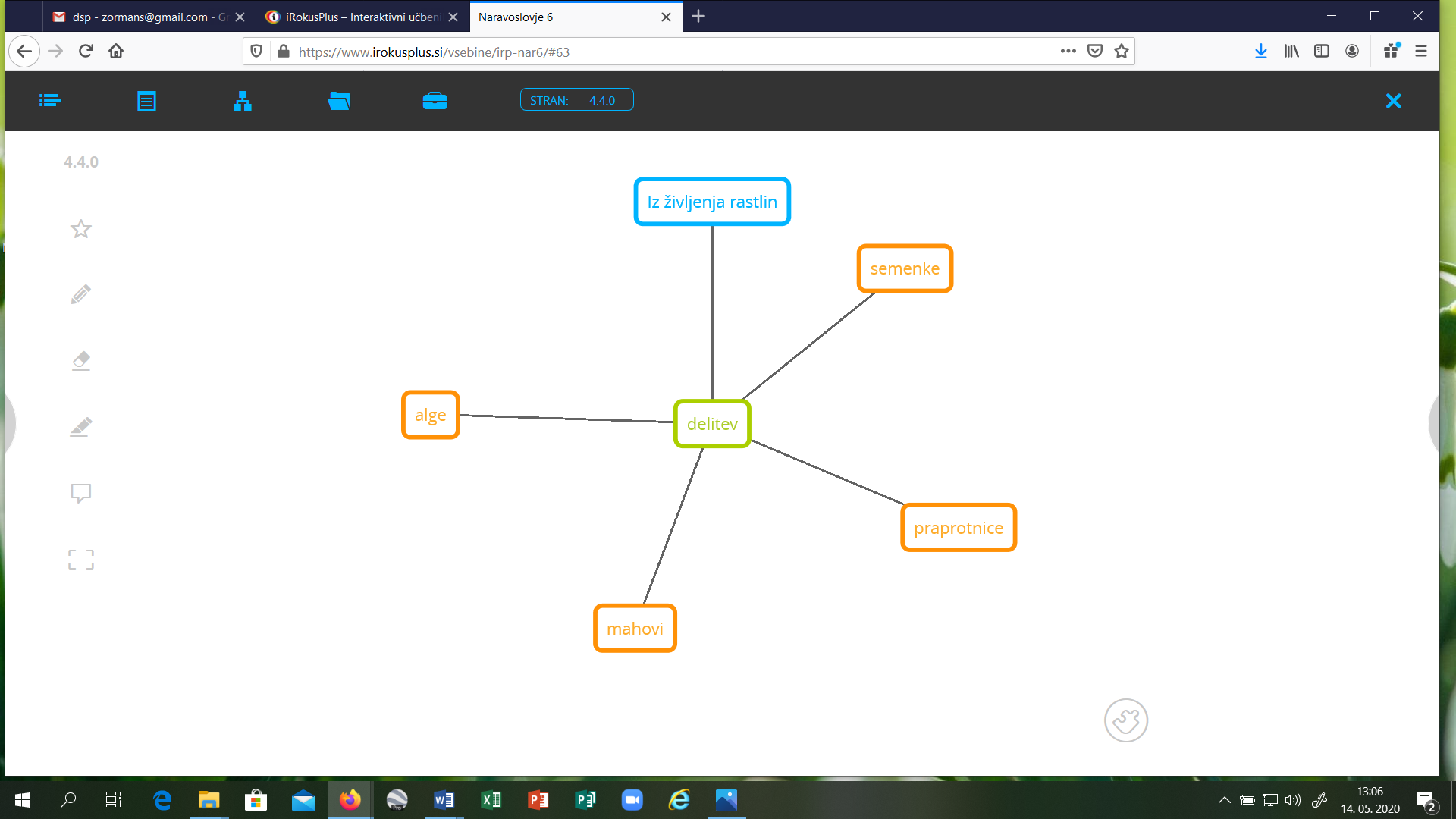 Prilagam vam tudi sistem. Dobro ga preglejte in si izpišite, kaj pripada k mahovom, kaj k praprotnicam, kaj k semenkam in kaj k algam.Rešite nalogo v DZ stran: 17/ naloga 3,4.